ҠАРАР                                                                              ПОСТАНОВЛЕНИЕ 11май 2022й.                                № 15                                 11 мая 2022 г.                              Об отмене Административного регламента предоставления муниципальной услуги «Осуществление муниципального контроля за использованием и охраной недр при добыче общераспространённых полезных ископаемых, а также при строительстве подземных сооружений, не связанных с добычей полезных ископаемых на территории сельского поселения Базлыкский сельсовет муниципального района Бижбулякский район Республики Башкортостан»        На основании протеста прокурора  от 27.04.2022г. №2-20-2022/20800035ПОСТАНОВЛЯЮ:	1. Постановление №12 от 13.04.2020г. «Об утверждении Административного регламента предоставления муниципальной услуги «Осуществление муниципального контроля за использованием и охраной недр при добыче общераспространённых полезных ископаемых, а также при строительстве подземных сооружений, не связанных с добычей полезных ископаемых на территории сельского поселения Базлыкский сельсовет муниципального района Бижбулякский район Республики Башкортостан» считать утратившим силу.	2. Разместить настоящее постановление на официальном сайте        администрации сельского поселения Базлыкский сельсовет  в информационно-телекоммуникационной сети «Интернет». 	3. Настоящее постановление вступает в силу со дня его обнародования.    4. Контроль за выполнением настоящего постановления оставляю за собой. Глава  сельского поселения:                                   Ю.А.ВасильевБашҡортостан Республикаhы                          Бишбyлtк районы                                                                   муниципаль районыБазлыk ауыл советыауыл билtмthе    ХАKИМИӘТЕ452052, БР, Бишбyлtк районы,                                          Базлыk ауыл,Yзtk урамы,168 а                              8(347) 43-2-41-65            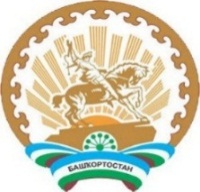                   Республика Башкортостан                     муниципальный район                                                  Бижбулякский район                        АДМИНИСТРАЦИЯ сельского поселения Базлыкский сельсовет           452052, РБ, Бижбулякский район,            село Базлык, ул.Ценральная,168 а                         8(347) 43-2-41-65